Информацияо работе историко-краеведческого музея КГУ «Смирновской средней школы №1»Школьный музей создан 23 декабря 1975 года, занимает комнату с общей площадью 20 кв.м .Музей - одно из эффективных средств в воспитании учащихся, он является хранителем истории родного края. Работа в музее позволяет поддерживать связь с общественностью, пропагандировать и раскрывать историю школы, села, района. Музейный фонд составляют предметы домашнего обихода, орудия труда, монеты, фотографии  и документы наших односельчан прошедших ВОВ, о Целине.  Собраны материалы воспоминания односельчан о Великой Отечественной войне, о трудовых будняхВ музее имеется следующая документация:1.  Книга учета основного фонда;2. Книга отзывов.3.  Годовой план работы на 2019-2020 уч. г.4.  Положение о музее.Музей работает по четырем направлениям:«Село – вчера, сегодня, завтра»«Эхо ВОВ»История школыЦелинаУголок «История Родины»В течение года: Проводятся встречи с ветеранами труда. Проведен сбор материалов и  организована выставка ко Дню Победы 9 мая. Музей участвовал в районных конкурсах, посвященных к  90–летию Аккайынского района. Участвовали в конкурсе видеороликов «Наш школьный музей».  Создается новый раздел быт казахов.Ведется сбор фото, видео материалов о выпускниках школы.Ведется сбор материалов о ветеранах педагогического труда нашей школы.Проводится кружковая работа с обучающимися 6 классов.В течение года запланировано  5 экскурсий по музею. Музей регулярно проводит тематические уроки  Достигнуты результаты:Сохранены и пополнены фонды музея;Произведен учет всех экспонатов музея;Создана страничка «Музей» на сайте Смирновской средней школы№1 Создан штрих код - «Музей»  Создали видеоролик «Музей» с участием обучающихся 8 класса - участвовали  в конкурсе «Наш школьный музей»Сделали ЛЭП бук «Наша Родина» для участия в конкурсе  посвящённом 90-летию Аккайынского района- заняли 2 место.Создан архив материалов о ветеранах педагогического труда нашей школы.Участвовали в исследовательских проектах Зерде. На первом этаже школы  музейный уголок. 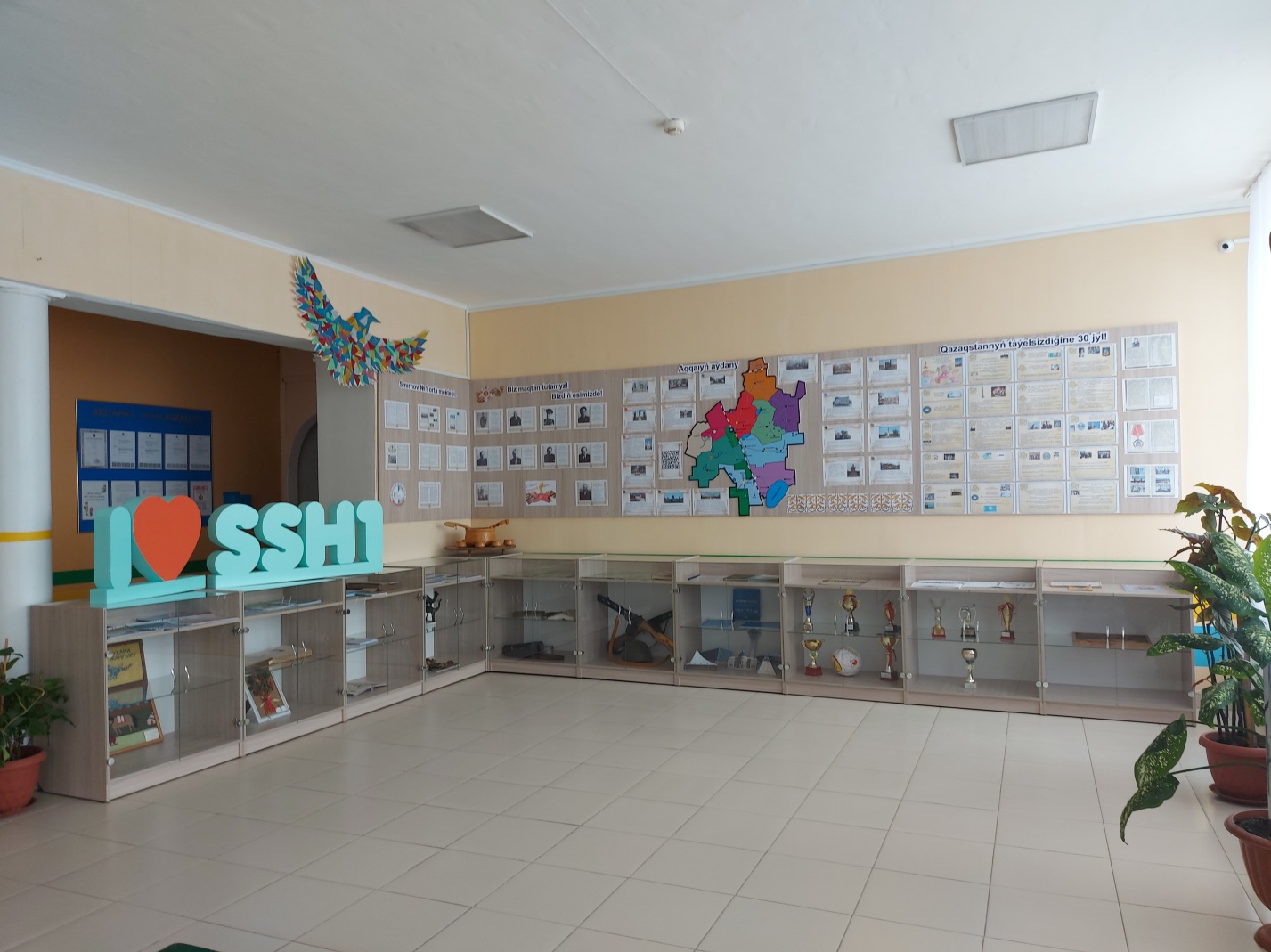 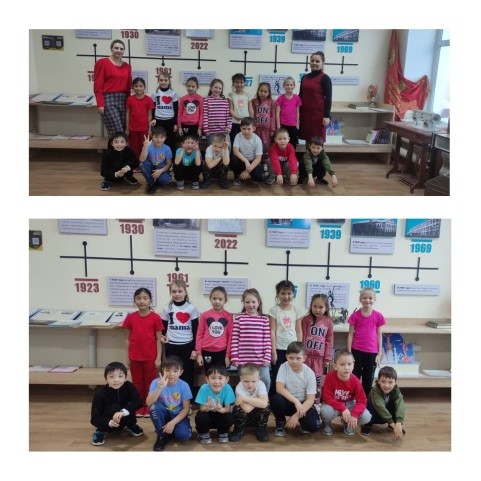 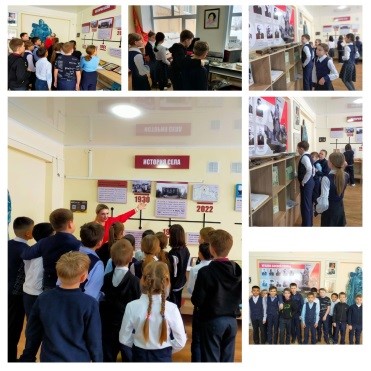 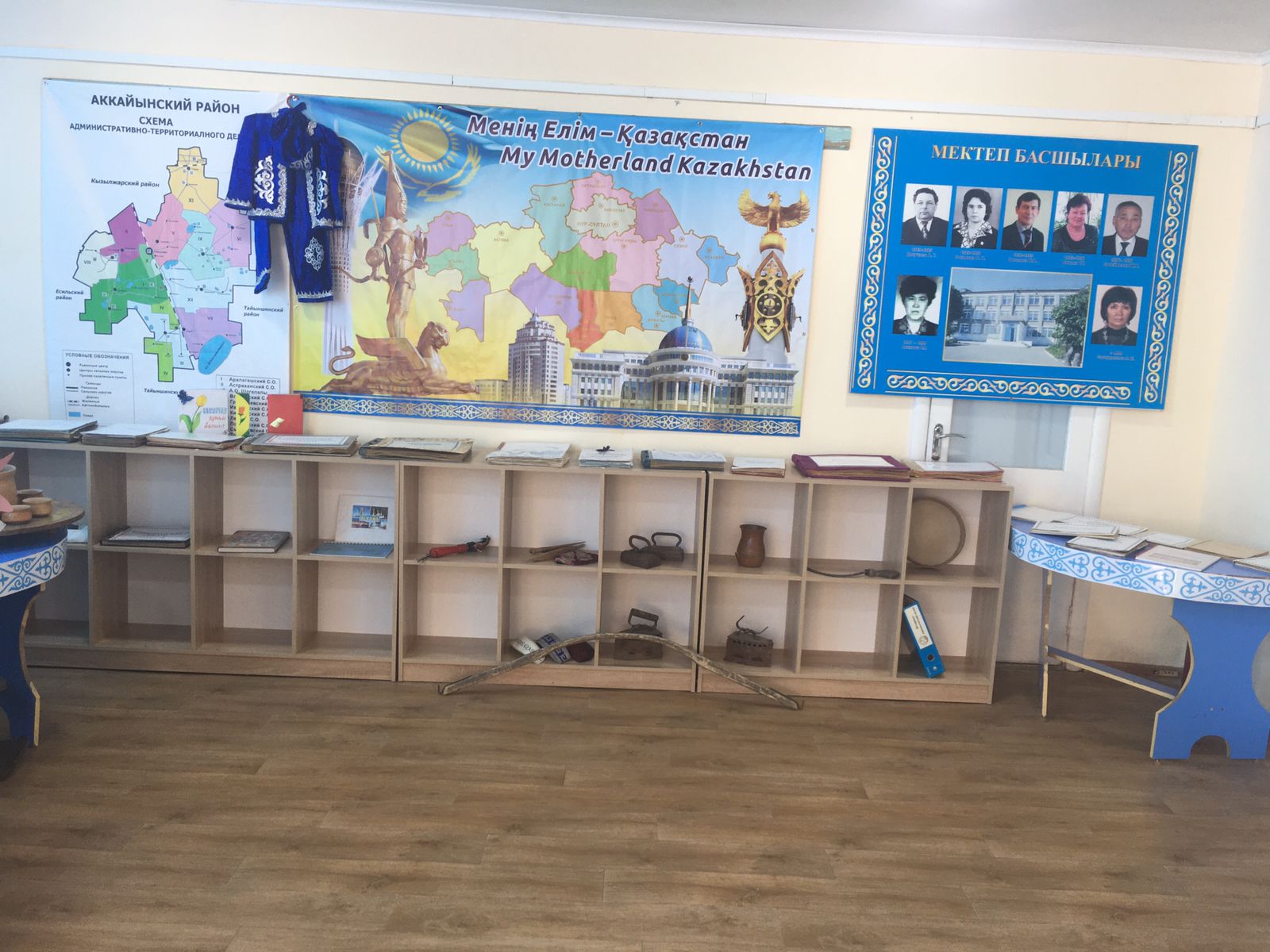 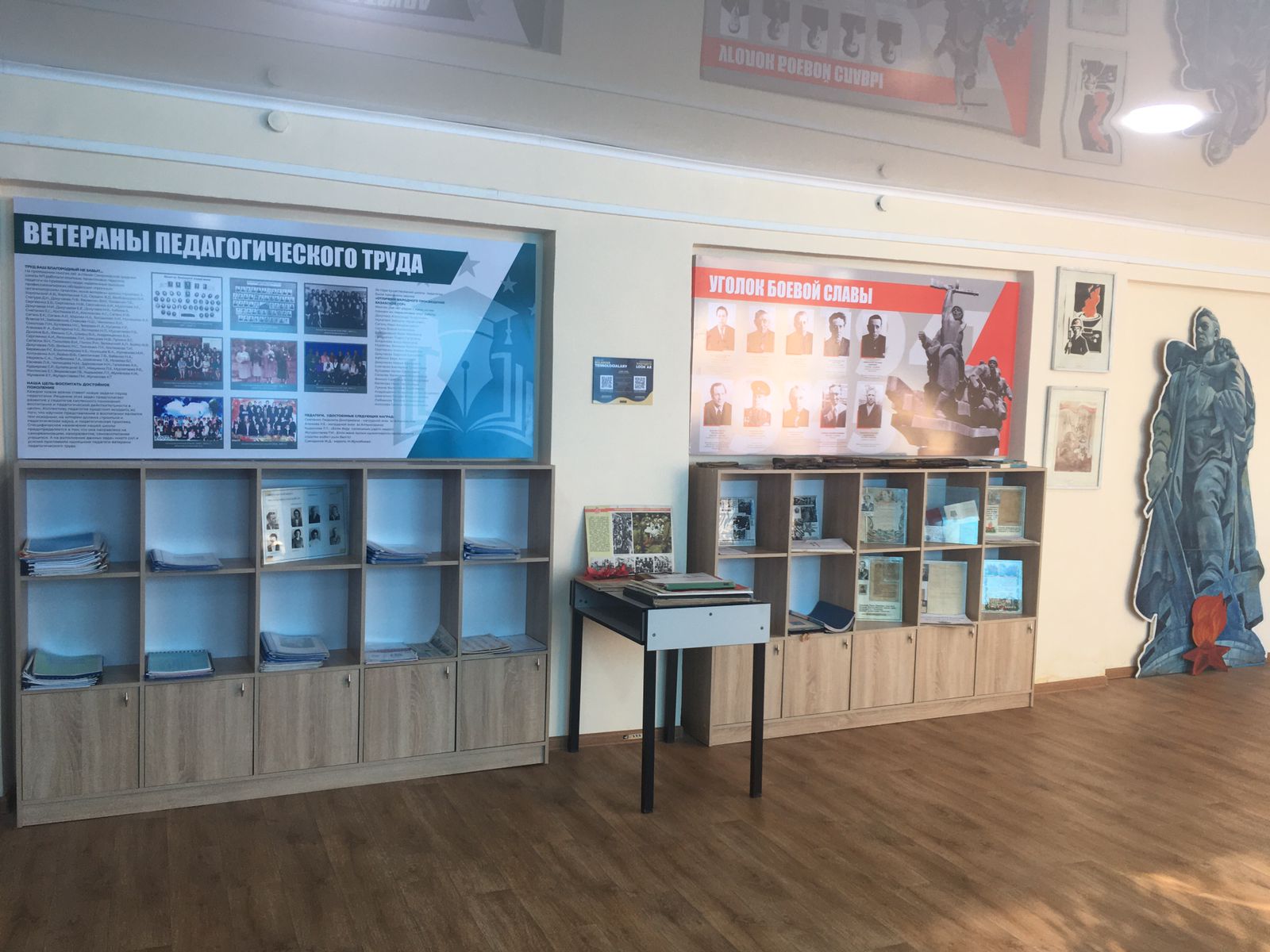 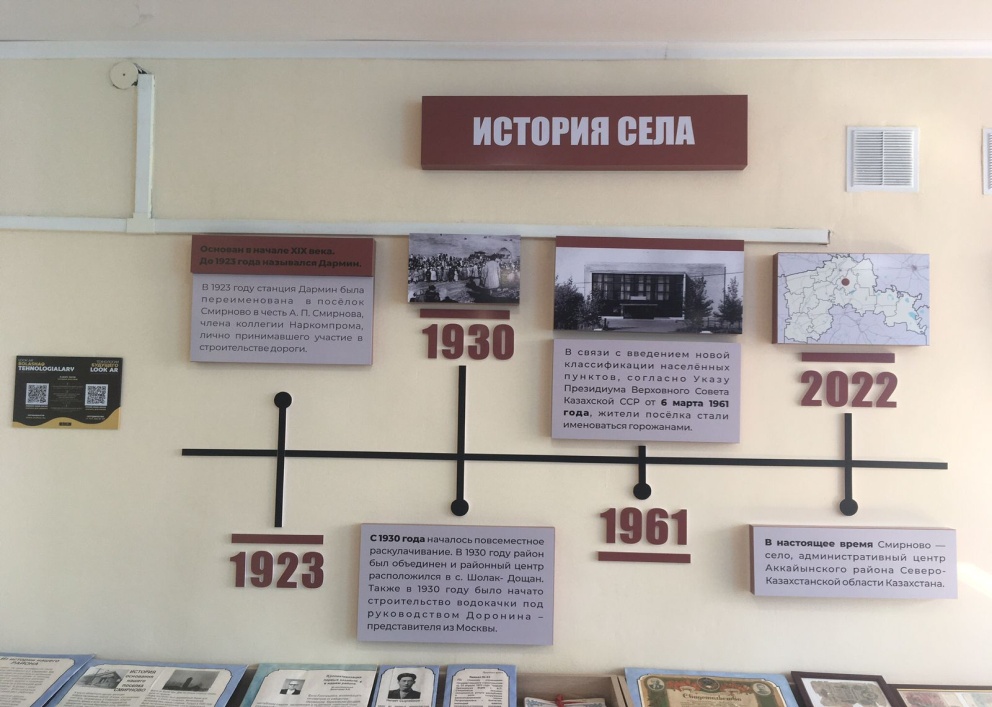 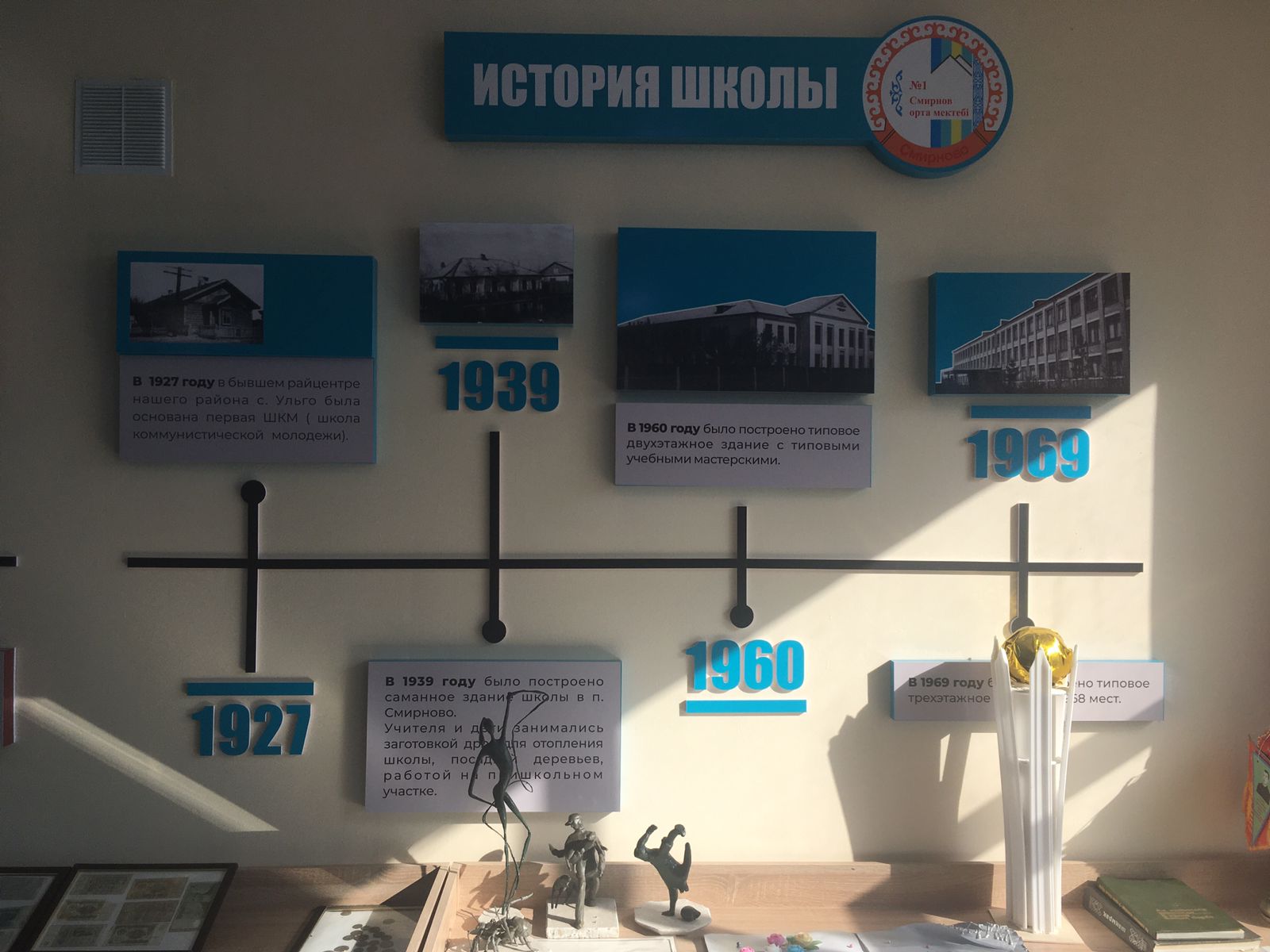 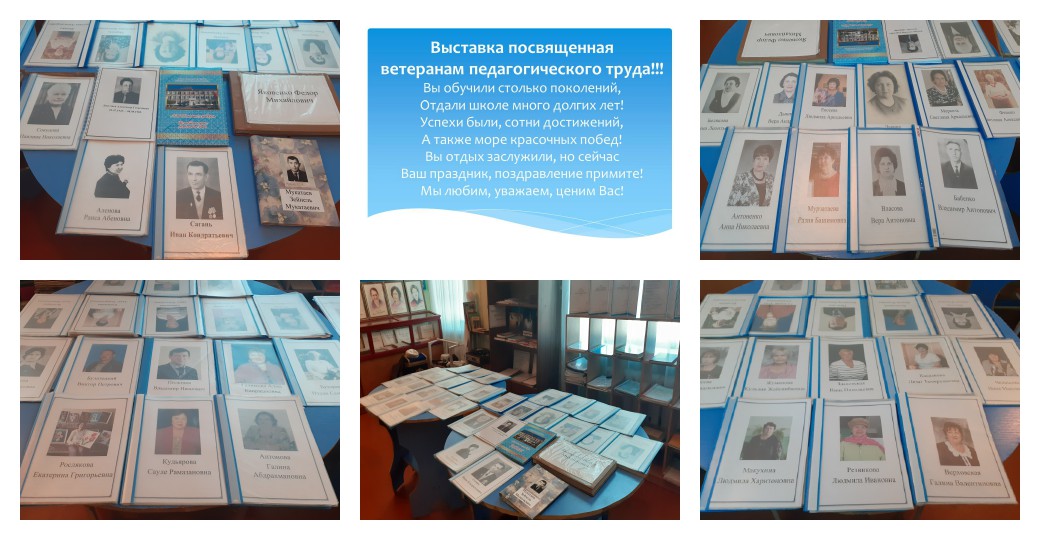 